Павлодар қаласының Кенжекөл жалпы орта білім беру мектебіЕңбек, экономикалық және экологиялық тәрбие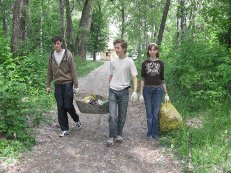 Трудовое, экономическое и экологическое воспитаниеКенжекөл, 2016«Бекітемін»       									    мектеп директоры:                   								   Ақылжанова С.З.    ______________Павлодар қаласының Кенжекөл жалпы орта білім беру мектебінің 2015-2016 оқу жылына арналған еңбек, экономикалық және экологиялық тәрбие  бойынша жұмыс жоспары Мақсаты: Тұлғаның өзін кәсіби анықтауына саналы қарым-қатынасын қалыптастыру, экономикалық ойлауын және экологиялық мәдениетін дамыту. Бағалау критерийлері (қарым-қатынасы арқылы): - экологиялық даму саласында мемлекеттік саясатқа, атап айтқанда «Жасыл экономика» бағдарламасына; - экологиялық сауаттылыққа, табиғатқа, қоршаған адамдарға және өзіне; - «адам-қоғам-табиғат» жүйесіне; - табиғатты пайдалану және қоршаған ортаны қорғау саласындағы әр түрлі қызметке; - кәсіби білім мен өнімді еңбекке; - нарықтық экономика заңдарына құнтты және позитивті көзқарас қалыптастыру; - экологиялық қауіпсіздік тәртібінің нормаларын сақтауға; - еңбек қызметінде мақсатқа қол жеткізуге; - мамандық таңдауына; - үздіксіз білім негізінде кәсіби жинақылыққа саналы қатынас таныту. №Шаралар Мерзімі Жауаптылар 1Көгалдандыру жұмыстарының айлығы:а) ағаштар отырғызу б) қоқыстарды жинауқыркүйек-қарашаКудайбергенова М.А.2«Медициналық білімнің негізі», «тірі ағзалардың әлеміне саяхат» биологиялық үйірмелердің жұмысыЖыл бойыЖомартова Г.С.Морозова О.Н.3«Кереку өлкесіндегі күз» апталығықыркүйекРадикова С.Р.Биология пәнінің мұғалімдері4Экологиялық күнтізбе- автокөліксіз күн- халықаралық жануарларды қорғау күні- қоршаған ортаны қорғау бойынша БҰҰ-ның құрылған күні- халықаралық су – саздақ алқаптар күні- Всемирный день Земли- бәйшешек күні-күн шағының күні22 қыркүйек4 қазан15 желтоқсан2 ақпан22 сәуір19 сәуір3 мамырМорозова  О.Н.,  Зардхан Н.З.5«Оқушыға экономика жайлы» кітап көрмесі, 9-11 сыныптарқыркүйекСеримова М.Ш.6«Ержүрек өрт сөндірушілер»  конкурсы, 6 сыныптарқазанРадикова С.Р.7 «Туған өлке қауіптері» экологиялық вернисаж,  фотокөрме,  5-11 сыныптарқазанСеримова М.Ш.8 «Зообақ бойынша саяхат» танымдық сағаты, 1-11 сыныптар қарашаСынып жетекшілер9«Тұмсық, құйрық және төрт аяқ» конкурсы, 7-8 сыныптарқарашаСеримова М.Ш.10 «Құстарды тамақтандыр» операциясыжелтоқсан -ақпанРадикова С.Р.Биология пәнінің мұғалімдері11 «Мейірімді марғау» конкурсы, 5-6 сыныптаржелтоқсанСеримова М.Ш.12«Табиғатпен дос бол» танымдық сағаты, 1-11 сыныптарқаңтарСынып жетекшілер13«Тентек күшік» конкурсы, 9-10 сыныптарқаңтарСеримова М.Ш.14 «Кітапты сақта» сынып сағаты, 5 сыныптарқаңтарСынып жетекшілер15КТК  «Экономикалықказино», 7-8 сыныптарқаңтарСеримова М.Ш.Сынып жетекшілер16 «Кез-келген мамандық - қадірлі» ауызша журналы (9-11 сыныптар)ақпан Серимова М.Ш.17«Өлкетану ашық хаты» конкурсы, 7-11 сыныптарақпан Жомартова Г.С.Серимова М.Ш.География мұғалімдері18«Іскери адам мектебі» викторинасы, 8-9 сыныптарақпан Серимова М.Ш.Радикова С.Р.19 «Ұлы кәсіпкерлер» кітап көрмесінаурызСеримова М.Ш.20 «Экономия воды и света» танымдық сағаты, 1-11 сыныптарнаурызСеримова М.Ш.Сынып жетекшілер21«Экологиялық алаң» ойын-викторинасы, 5-6 сыныптарнаурызСеримова М.Ш.Радикова С.Р.22 «Декор» клубының топтамалар көрмесінаурызСеримова М.Ш.23 «Егер сен оқуға түспесен?» еңбек биржа-ойыны, 9-11 сыныптарнаурызСеримова М.Ш.Радикова С.Р.24Экологиялық айлық.Ағаштар отырғызу. Сенбілік.сәуірБиология пәнінің мұғалімдері25Ең үздік құстардың  ұясы конкурсы, 5-8 сыныптарсәуірСынып жетекшілер26«Таза қала» 1-4 сыныптар, «Табиғатты аяла» суреттер конкурсы,  5-6 сыныптарсәуірСынып жетекшілер27 «Табиғат ордасы» биологиялық ринг, 10-11 сыныптарсәуірМорозова О.Н.Зардхан Н.З.28«Менің ауылым, менің көшем, менің көршілерім». Фотоконкурсы. 9-11 сыныптармамырСеримова М.Ш.29 «Табиғат қателікті кешірмейді» сынып сағаты, 1-11 сыныптармамырСынып жетекшілер